You can use relational rods to model and solve two-step inequalities involving whole numbers. Here’s an example for the inequality 3r + 5 > 11.There is a “+ 5” in the expression on the left. 
Start by placing a yellow 5 rod on a centimetre number line. 
You want to add 3 rods of the same colour and end up to the 
right of 11. 
What colour rods can you use? 
What is the smallest rod you can use?
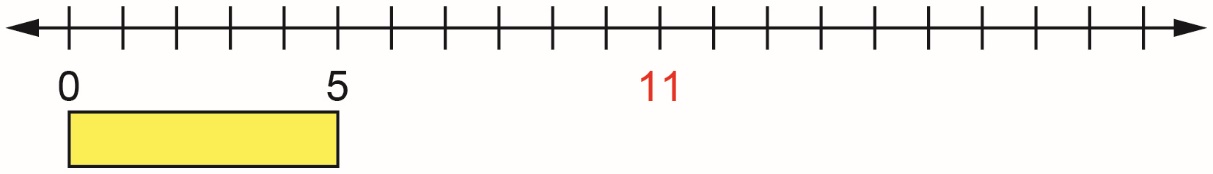 The pink 4 rod works. You end up at 17.
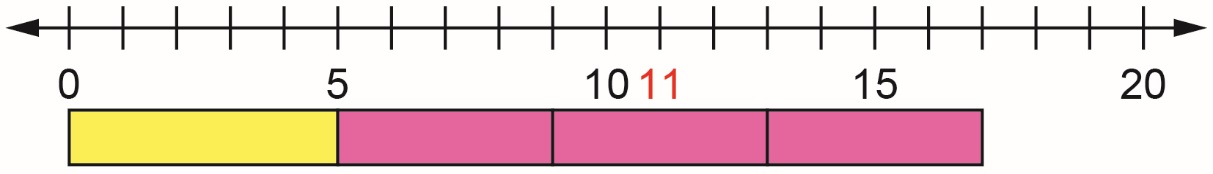 The light green 3 rod also works. You end up at 14.
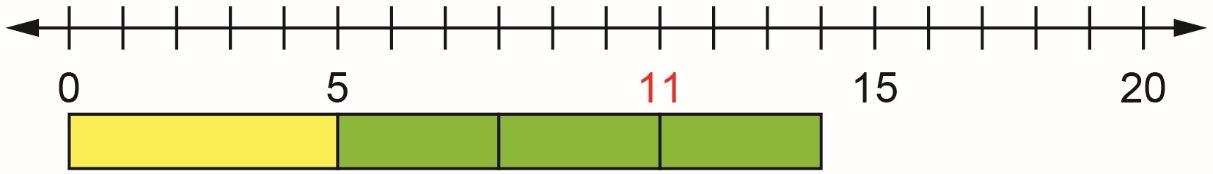 But the red 2 rod doesn’t work. You end up at 11.
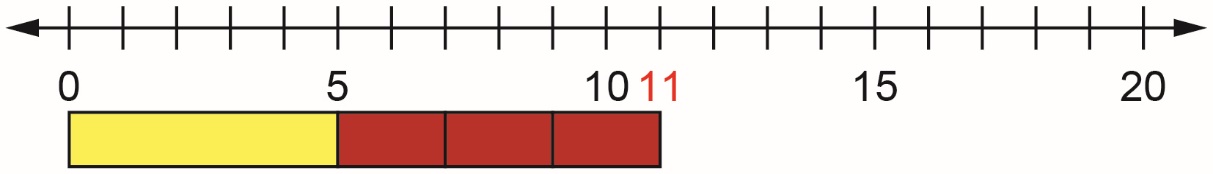 The smallest rod that works is the light green rod.
So, the solution is r > 2.